                              Our Lady of Peace Catholic Primary and Nursery School                         		       Weekly Timetable – 2019                                             ‘With Christ in our hearts, together we grow.’MondayTuesdayWednesdayThursdayFriday8.45 – 8.55 amMorning MathsMorning MathsMorning MathsMorning MathsMorning Maths9.00 - 9.30amAssemblyAssemblyAssemblyAssemblyAssembly9.30 – 9.45amGPSGPSSpellingsGPSGPS9.45 – 10.45amEnglishEnglishEnglishEnglishEnglish10.45 – 11.00amBREAKBREAKBREAKBREAKBREAK11.00 – 12.00pmMathsMathsMathsMathsMaths12.00 – 1.00pmLUNCHLUNCHLUNCHLUNCHLUNCH1.00 – 2.00pm       RE          Science     Topic       Games         PE   1.00 – 1.30  Comprehension1.00 – 2.00pm       RE          Science     Topic       Games         PE1.30 – 2.15       French      PSHE2.00 – 2.40pm    Art/DT         ICT     Topic       Games        RE1.30 – 2.15       French      PSHE2.40 -3.10pmGuided ReadingGuided Reading      MusicGolden Time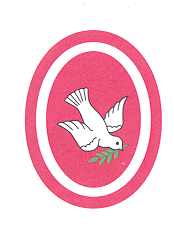 